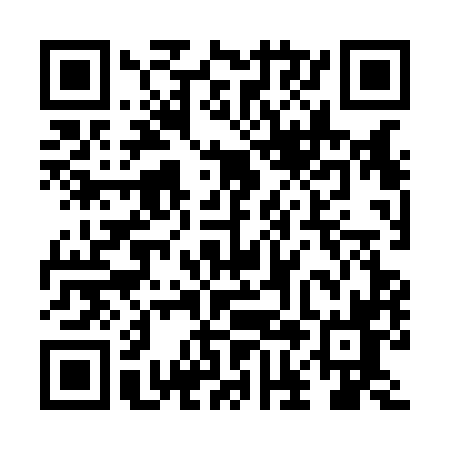 Prayer times for Sir-John Lake, Quebec, CanadaMon 1 Jul 2024 - Wed 31 Jul 2024High Latitude Method: Angle Based RulePrayer Calculation Method: Islamic Society of North AmericaAsar Calculation Method: HanafiPrayer times provided by https://www.salahtimes.comDateDayFajrSunriseDhuhrAsrMaghribIsha1Mon3:135:121:016:258:5010:492Tue3:145:121:016:258:5010:483Wed3:155:131:026:258:5010:484Thu3:165:141:026:248:4910:475Fri3:175:141:026:248:4910:466Sat3:185:151:026:248:4910:457Sun3:195:161:026:248:4810:448Mon3:215:171:026:248:4810:439Tue3:225:171:036:248:4710:4210Wed3:235:181:036:238:4710:4111Thu3:255:191:036:238:4610:4012Fri3:265:201:036:238:4510:3913Sat3:285:211:036:238:4510:3814Sun3:295:221:036:228:4410:3615Mon3:315:231:036:228:4310:3516Tue3:325:241:036:218:4210:3417Wed3:345:251:036:218:4210:3218Thu3:355:261:036:218:4110:3119Fri3:375:271:046:208:4010:2920Sat3:395:281:046:208:3910:2821Sun3:405:291:046:198:3810:2622Mon3:425:301:046:198:3710:2423Tue3:445:311:046:188:3610:2324Wed3:455:321:046:178:3510:2125Thu3:475:331:046:178:3410:1926Fri3:495:341:046:168:3310:1827Sat3:515:351:046:158:3110:1628Sun3:525:371:046:158:3010:1429Mon3:545:381:046:148:2910:1230Tue3:565:391:046:138:2810:1031Wed3:585:401:046:128:2610:08